Election AddressBiographyContact DetailsYOUR NAME
Position
Company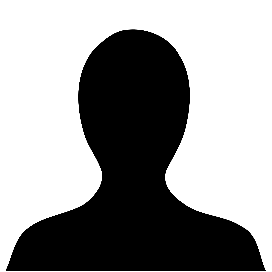 200-250 words200-250 wordsEmail / LinkedIn / Twitter etc.